NLC Maths and Numeracy Learning at Home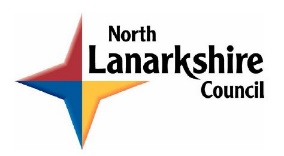 First Level: Number and Number Processes 10 more, 10 lessRoll 2 dice to make a 2 digit number.  Write this number in the middle column.  In the left column write the number that is 10 less.  In the right column write the number that is 10 more.10 lessTwo Digit Number10 more